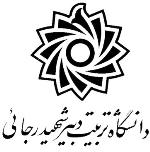 امضاء و تاریخ*در صورت عدم ارتباط موضوعي و يا تكميل بودن ظرفيت استاد با هدايت گروه آموزشي دانشجو به عضو ديگر هيات علمي آن گروه معرفي گردد.	...................................................	             امضاء معاون آموزشی دانشکده